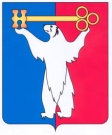 АДМИНИСТРАЦИЯ ГОРОДА НОРИЛЬСКАКРАСНОЯРСКОГО КРАЯПОСТАНОВЛЕНИЕ20.06.2022 			                   г. Норильск 				          №  336 О внесении изменений в постановление Администрации города Норильска от 12.04.2010 № 123 В целях приведения правовых актов в соответствие с действующим законодательством, руководствуясь Федеральным законом от 29.12.2012 № 273-ФЗ «Об образовании в Российской Федерации»,ПОСТАНОВЛЯЮ:1. Внести в Положение о порядке учета детей в целях определения их в муниципальные дошкольные образовательные учреждения муниципального образования город Норильск, утвержденное постановлением Администрации города Норильска от 12.04.2010 № 123 (далее – Положение), следующие изменения:1.1. в абзаце девятнадцатом пункта 2.6 Положения слова «, медицинское заключение» исключить.1.2. Пункт 2.12 дополнить абзацем следующего содержания:«Документы о приеме подаются в МДОУ, в которое получено направление.».1.3. Приложения № 2, № 3 к Положению изложить в редакции согласно приложениям № 1, № 2 к настоящему постановлению.2. Опубликовать настоящее постановление в газете «Заполярная правда» и разместить его на официальном сайте муниципального образования город Норильск.3. Настоящее постановление вступает в силу после его официального опубликования в газете «Заполярная правда».И.о. Главы города Норильска						          Н.А. ТимофеевПриложение № 1 к постановлению Администрации города Норильска от 20.06.2022 № 336Приложение № 2 к Положению о порядке учета детей в целях определения их в муниципальныедошкольные образовательныеучреждения муниципальногообразования город Норильск,утвержденному постановлениемАдминистрации города Норильскаот 12.04.2010 № 123Начальнику Управления общего и дошкольного образования Администрации города Норильска_______________________________от_______________________________тел._______________________________адрес электроннойпочты: __________________________Заявление о постановке на учет для определения в МДОУПрошу поставить на учет для определения в детский садФамилия, имя, отчество (последнее - при наличии) ребенка: _______________________________________________________________________Дата и место рождения ребенка: _______________________________________________________________________                                   /число, месяц, год рождения/Адрес места жительства (места пребывания, места фактического проживания) родителей /законных представителей/:______________________________________________________________________________________________________________________________________________                                /индекс, город, район, улица дом, квартира/Адрес места жительства (места пребывания, места фактического проживания) родителей /законных представителей/:_______________________________________________________________________              /заполнять при несовпадении с адресом места регистрации/Домашний телефон (при наличии) _________________________________________Ф.И.О. родителей (законных представителей) ________________________________/нужное подчеркнуть/Сотовый телефон, e-mail (при наличии):_____________________________________Основание для постановки на льготную очередь (при наличии)______________________________________________________________________________________________________________________________________________Выбор языка образования, родного языка из числа языков народов Российской Федерации, в том числе русского языка как родного языка______________________________________Необходима группа с 12-часовым, круглосуточным пребыванием                                           (нужное подчеркнуть)Если необходима группа компенсирующей направленности (подчеркнуть 1необходимый вариант):    - для детей с нарушением речи;    - для детей с нарушением зрения;    - для детей с нарушением слуха;    - для детей с нарушением опорно-двигательного аппарата;    - для детей с задержкой психического развития;    - для часто болеющих детей;    - для детей с туберкулезной интоксикацией;    - для детей с нарушением интеллекта.Полнородный (неполнородный) брат и (или) (сестра), обучаются в МБ(А)ДОУ «Детский сад №  										                         фамилия, имя, отчество (последнее - при наличии)Приоритетное образовательное учреждение № ______________________________________________________________________________________________________________________________________________                                           /указать номер 3-х учреждений в                              порядке приоритета/указать желаемую дату приема на обучениеКопию свидетельства о рождении ребенка, документы, подтверждающие основания для постановки на льготную очередь (указывается при наличии), прилагаю«_____»__________ 20___        __________       _________________________________                           (дата)                                            (подпись)                                                            (расшифровка)Приложение № 2к постановлениюАдминистрации города Норильскаот 20.06.2022 № 336Приложение № 3к Положениюо порядке учета детей в целяхопределения их в муниципальныедошкольные образовательныеучреждения муниципальногообразования город Норильск,утвержденномупостановлениемАдминистрации города Норильскаот 12.04.2010. № 123Начальнику Управления общегои дошкольного образования Администрации города Норильска						от 						Ф.И.О. (последнее - при наличии) Заявителяпроживающего по адресу:телефон:					адрес электронной почты (при наличии) ЗаявителяЗаявление на выдачу направления в М(Б)АДОУПрошу выдать направление в образовательную организацию МБ(А)ДОУ «Детскийсад №  												Моему ребенку 										фамилия, имя, отчество (последнее - при наличии)При наличии у ребенка полнородных (неполнородных) братьев и (или) (сестёр), проживающих в одной с ним семье и имеющих общее с ним место жительства, обучающихся в муниципальной образовательной организации, выбранной родителем (законным представителем) для приема ребенка, указывается фамилия, имя, отчество (последнее - при наличии) полнородных (неполнородных) братьев и (или) (сестёр)________________________________________________________________Со сроками приема документов для зачисления моего ребенка в МБ(А) ДОУознакомлен (а)«	.» ____________ 20__ года          			(				)          дата                        				подпись заявителя расшифровка подписи